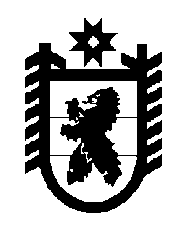 Российская Федерация Республика Карелия    УКАЗГЛАВЫ РЕСПУБЛИКИ КАРЕЛИЯО Порядке формирования лицензионной комиссии 
Республики КарелияВ соответствии со статьями 192, 201 Жилищного кодекса Российской Федерации, в целях  обеспечения деятельности Государственной жилищной инспекции Республики Карелия по лицензированию деятельности по управлению многоквартирными домами в Республике Карелия:1. Утвердить прилагаемый Порядок формирования лицензионной комиссии Республики Карелия.2. Определить Государственную жилищную инспекцию Республики Карелия органом исполнительной власти Республики Карелия, уполномоченным на проведение организационных мероприятий по формированию лицензионной комиссии Республики Карелия и организационно-техническое обеспечение ее деятельности.           Глава Республики Карелия						   А.П. Худилайненг. Петрозаводск18  декабря 2014 года№ 104Утвержден Указом ГлавыРеспублики Карелияот 18 декабря 2014 года № 104Порядок формированиялицензионной комиссии Республики Карелия1. Настоящие правила устанавливают порядок формирования лицензионной комиссии Республики Карелия (далее – Порядок, Комиссия).2. Комиссия формируется на принципах:а) открытости, публичности и недопущения возникновения конфликта интересов;б) добровольности участия саморегулируемых организаций, общественных объединений, иных некоммерческих организаций, уставная деятельность которых связана с управлением многоквартирными домами;в) самостоятельности и независимости членов Комиссии.3. Член Комиссии осуществляет свои полномочия на общественных началах.4. Комиссия формируется таким образом, чтобы была исключена возможность возникновения конфликтов интересов, которые могли бы повлиять на принимаемые Комиссией решения.5. Срок полномочий Комиссии составляет три года.6. В состав Комиссии включаются представители:а) саморегулируемых организаций, уставная деятельность которых связана с управлением многоквартирными домами (далее – саморегулируемые организации);б) общественных объединений, иных некоммерческих организаций, уставная деятельность которых связана с управлением многоквартирными домами или осуществлением общественного жилищного контроля (далее –  общественные организации);в) Администрации Главы Республики Карелия;г) Государственной жилищной инспекции Республики Карелия;д) Министерства строительства, жилищно-коммунального хозяйства и энергетики Республики Карелия;е)  Ассоциации «Совет муниципальных образований Республики Карелия».В состав Комиссии также включается Уполномоченный по защите прав предпринимателей в Республике Карелия.7. Количество представителей саморегулируемых и общественных организаций, включаемых в состав Комиссии, должно составлять не менее 1/3 от общего числа членов Комиссии.Количество иных представителей, указанных в пункте 6 Порядка, включаемых в состав Комиссии, должно составлять не более 2/3 от общего числа Комиссии.8. Персональный состав Комиссии, положение о Комиссии утверждаются Главой Республики Карелия.9. В состав  Комиссии по решению Главы Республики Карелия также могут быть включены депутаты Законодательного Собрания Республики Карелия, представители Общественной палаты Республики Карелия и высших учебных заведений, расположенных на территории Республики Карелия и осуществляющих подготовку специалистов в том числе в сфере управления многоквартирными домами (далее – высшее учебное заведение).10. Включение в состав Комиссии представителей саморегу-лируемых и  общественных организаций (далее – представитель организа-ции) осуществляется на основании предложений указанных организаций, направляемых в орган исполнительной власти Республики Карелия, уполномоченный на проведение организационных мероприятий по формированию лицензионной комиссии Республики Карелия и организационно-техническое обеспечение ее деятельности (далее – уполномоченный орган), в том числе в виде электронного документа, подписанного электронной подписью.11. Предложение о представителе организации оформляется в письменном виде и должно содержать следующую информацию:фамилию, имя, отчество (при наличии);дату и место рождения, гражданство; адрес места жительства;сведения об образовании; занимаемую должность.12. К предложению о представителе организации прилагаются:нотариально заверенные копии устава саморегулируемой или общественной организации и свидетельства о государственной регистрации;копии бухгалтерских балансов саморегулируемой или общественной организации за последние три года или, в случае, если деятельность осуществляется менее трех лет, за весь период осуществления деятельности;личное заявление представителя организации о согласии на включение в состав Комиссии, а также об отсутствии ограничений, предусмотренных абзацами вторым – четвертым пункта 14 Порядка, по форме, установленной приложением  к Порядку.13. Предложение о представителе организации не рассматривается в случае:нарушения требований к представлению информации, предусмотренной пунктом 11 Порядка;непредставления документов, предусмотренных пунктом 12 Порядка;нарушения установленного пунктом 16 Порядка срока подачи предложения о представителе организации.14. В состав Комиссии не могут быть включены представители:признанные недееспособными или ограниченно дееспособными на основании решения суда;имеющие непогашенную или неснятую судимость за преступления в сфере экономики, преступления средней тяжести, тяжкие или особо тяжкие преступления;состоящие на учете в наркологическом или психоневрологическом диспансере в связи с лечением от алкоголизма, наркомании, хронических и затяжных психических расстройств.15. Включение в состав Комиссии иных представителей осуществляется по предложению органов исполнительной власти Республики Карелия, указанных в пункте 6 Порядка, Ассоциации «Совет муниципальных образований Республики Карелия», Законодательного Собрания Республики Карелия, Общественной палаты Республики Карелия или руководителя высшего учебного заведения соответственно, в котором указываются фамилия, имя, отчество (при наличии) представителя и занимаемая им должность. Предложение направляется в уполномоченный орган, в том числе в виде электронного документа, подписанного электронной подписью.16. Предложения о включении в состав Комиссии принимаются в течение 7 рабочих дней со дня, следующего за днем  размещения уполномоченным органом информации о начале формирования состава Комиссии  на своем 	официальном сайте в информационно-телекоммуникационной сети «Интернет»  в информационной системе Республики Карелия «Портал государственных услуг Республики Карелия http://service.karelia.ru» (далее – сайт в сети Интернет).17. Уполномоченный орган впервые размещает информацию о начале формирования состава Комиссии не позднее дня, следующего за днем   официального опубликования Порядка, в последующем – не позднее чем за 30 дней до окончания  срока полномочий Комиссии. 18. Поступившие предложения о включении в состав Комиссии регистрируются уполномоченным органом в журнале учета документов в течение одного рабочего дня со дня их поступления.19. При наличии оснований, предусмотренных пунктом 13 Порядка, уполномоченный орган в течение 3 рабочих дней со дня поступления предложения о представителе организации уведомляет саморегулируемую или общественную организацию об оставлении его без рассмотрения.20. Уполномоченный орган в течение двух рабочих дней со дня, следующего за последним днем срока, установленного пунктом 16 Порядка, формирует список для представления его Главе Республики Карелия.21. В случае если количество предложений о представителях организаций, отвечающих установленным Порядком требованиям, больше, чем может быть включено в состав Комиссии в соответствии с пунктом 7 Порядка, приоритет отдается представителям организаций, предложения которых поступили ранее.22. Уполномоченный орган размещает информацию о поданных предложениях о включении в состав Комиссии на сайте в сети Интернет.Приложение  к Порядку формирования лицензионной          комиссии Республики Карелия отВ уполномоченный орган_______________________________________________                                 (Ф.И.О.)от     ___________________________________________                                  (Ф.И.О.)Адрес места жительства:_______________________________________________(адрес фактического места жительства полностьюс указанием индекса)ЗАЯВЛЕНИЕо включении в состав лицензионной комиссии Республики КарелияПрошу включить меня в состав лицензионной комиссии Республики Карелия.О себе сообщаю следующие сведения:Фамилия, имя, отчество (последнее – при наличии):Дата и место рождения:Паспортные данные:Контактная информация:Сведения об образовании:Сведения о профессиональной деятельности за последние два года:□ Настоящим подтверждаю, что я не имею неснятой или непогашенной судимости за преступления в сфере экономики, за преступления средней тяжести, тяжкие и особо тяжкие преступления, не состою на учете в наркологическом или психоневрологическом диспансере в связи с лечением от алкоголизма, наркомании, хронических и затяжных психических расстройств и не признан недееспособным или ограниченно дееспособным на основании решения суда________________________________подписьЯ, _____________________________________________________________________________________________________________ ,(Ф.И.О.)в соответствии со статьей 9 Федерального закона от 27 июля 2006 года № 152-ФЗ «О персональных данных» (далее –  Закон
№ 152) даю согласие на автоматизированную, а также без использования средств автоматизации обработку моих персональных данных, а именно совершение действий, предусмотренных пунктом 3 части 1 статьи 3 Закона № 152, а также на обработку, передачу и использование моих персональных данных в целях проверки предоставленных мной сведений.Дата заполнения «	»	20	года□ Достоверность и полноту сведений, указанных в заявлении и прилагаемых к нему документах, подтверждаю_____________________________________                                             ______________________                                              (Ф.И.О.)                                                                                                      (подпись)ФамилияИмяОтчествоЧислоМесяц ГодМесто рожденияСерияНомерКем выданКогда выданКод подразделенияМесто регистрацииНомер телефонаАдрес  электронной  почтыУчебное  заведениеПолученная   квалификацияНомер и вид документаДата  выдачи  документаМесто работыПериод	работыДолжность